ПРОЕКТРОССИЙСКАЯ ФЕДЕРАЦИЯИРКУТСКАЯ ОБЛАСТЬТУЛУНСКИЙ МУНИЦИПАЛЬНЫЙ РАЙОНАФАНАСЬЕВСКОЕ СЕЛЬСКОЕ ПОСЕЛЕНИЕДУМАРЕШЕНИЕОБ УТВЕРЖДЕНИИ ПРОГРАММЫ КОМПЛЕКСНОГО РАЗВИТИЯ ТРАНСПОРТНОЙ ИНФРАСТРУКТУРЫ АФАНАСЬЕВСКОГО СЕЛЬСКОГО ПОСЕЛЕНИЯ НА 2016-2025 ГГ.В соответствии с Федеральным законом от 29.12.2014г № 456- ФЗ «О внесении изменений в Градостроительный кодекс Российской Федерации и отдельные законодательные акты Российской Федерации», в соответствии с пунктом 4 статьи 1 Градостроительного кодекса, согласно постановления Правительства Российской Федерации от 25.12.2015года   №1440 «О разработки комплексных программ развития транспортной инфраструктуры», руководствуясь Уставом Афанасьевского муниципального образования, Дума Афанасьевского сельского поселенияРЕШИЛА:1.Утвердить программу комплексного развития транспортной инфраструктуры Афанасьевского сельского поселения на период 2016 -2025 годы2.Контроль за исполнением настоящего постановления оставляю за собой.3.Настоящее постановление опубликовать в газете «Афанасьевский вестник» и разместить на официальном сайте администрации Афанасьевского сельского поселения и информационно–телекоммуникационной сети «Интернет».Глава Афанасьевского сельского поселения:		                                                     В.Ю.ЛобановПРОЕКТПРОГРАММА КОМПЛЕКСНОГО РАЗВИТИЯ ТРАНСПОРТНОЙ ИНФРАСТРУКТУРЫ АФАНАСЬЕВСКОГО СЕЛЬСКОГО ПОСЕЛЕНИЯ НА ПЕРИОД 2016-2025 2016 годПриложение                                                                                                                               Утвержден                                                         решением Думы МО «Афанасьевское»                                                                                  от«__»______2016 года №ПРОГРАММАкомплексного развития систем транспортной инфраструктуры натерритории Афанасьевского сельского поселенияна 2016 – 2025 годы1.Паспорт программыХарактеристика существующего состояния транспортной инфраструктуры Афанасьевского  сельского  поселения.2.1.Социально—экономическое состояние Афанасьевского сельского поселения.Афанасьевское муниципальное образование является единым экономическим, историческим, социальным, территориальным образованием, входит в состав Тулунского муниципального района Иркутской области. Афанасьевское муниципальное образование наделено статусом сельского поселения Законом Иркутской области «О статусе и границах муниципальных образований Тулунского района Иркутской области» № 98-оз от 16 декабря 2004г.Понятия «сельское поселение», «поселение», «муниципальное образование» по тексту используются в равной мере для обозначения Афанасьевского муниципального образования.Граница муниципального образования начинается в точке, находящейся на границе между г. Тулуном и Тулунским районом на пересечении автодороги «Тулун–Умыган» и р. Курзанка. Далее граница идет по изгибам р. Курзанка в западном направлении, затем в 2000м западнее автомобильного моста р. Курзанка граница идет по автодороге «Тулун–Сибиряк» в северо-северо-восточном направлении и в 400 м от развилки «Тулун–Сибиряк» и «Тулун–Натка» граница поворачивает в юго-восточном направлении, затем в 300 м севернее развилки «Тулун–Сибиряк» и «Тулун–Натка» граница идет в юго-восточном направлении, затем в 400 м юго-восточнее развилки «Тулун–Сибиряк» и «Тулун–Натка» граница поворачивает в восточном направлении и идет по прямой до пересечения с ЛЭП-6 кВ. Здесь граница идет в северо-северо-западном направлении до полевой автодороги «Целинные земли–автодорога «Тулун–Сибиряк», далее огибает пос. Целинные Земли с юга, затем с востока и в 2000 м южнее угловой опоры ЛЭП-500 кВ граница поворачивает на восток, затем в 1600 м восточнее пос. Целинные Земли в северо-северо-восточном направлении 300 м поворачивает на юго-восток-восток, далее в 3400 м восточнее пос. Целинные Земли граница идет в северо-восточном-восточном направлении, далее в 3600 м юго-восточнее д. Андреевка граница поворачивает в юго-юго-восточном направлении и в 5000 м на северо-восток-восток, затем в 5400 м юго-восточнее д. Андреевка граница поворачивает в юго-восточном-восточном направлении до р. Ия. Здесь граница идет по береговой линии р. Ия вверх по течению в юго-юго-восточном направлении, затем, проходя по северной стороне ЗГЗ «Алимовский», граница идет в юго-западном направлении и поворачивает на северо-запад до ур.Булдуры и юго-западном направлении до р. Курзанка, затем вверх по течению р. Курзанка граница идет в северо-западном направлении, пересекает ее и в 2000м северо-западнее пос. Иннокентьевский идет в восточном направлении до границы г. Тулуна Тулунского района. Далее граница муниципального образования идет по изгибам границы г.Тулуна и Тулунского района до исходной точки. Афанасьевское сельское поселение расположено в центре Тулунского района Иркутской области. На севере муниципальное образование граничит с Гуранским сельским поселением, на востоке с Шерагульским сельским поселением, на юге с Писаревским сельским поселением и муниципальным образованием «г. Тулун», на западе с Котикским, на северо-западе с Сибирякским сельскими поселениями.Поселение имеет выгодное географическое положение, расположено в 13 километрах от районного центра города Тулун, между д. Афанасьева и пос. Ермаки проходит Братский тракт, вблизи деревень протекает река Курзанка.В состав территории Афанасьевского муниципального образования входят земли следующих населенных пунктов: деревня Афанасьева (административный центр), поселок Ермаки, село Никитаево.Территория в границах сельского поселения–31167 га, что составляет 0,63 территории Тулунского района, численность на 01.01.2016 года–1251 человек.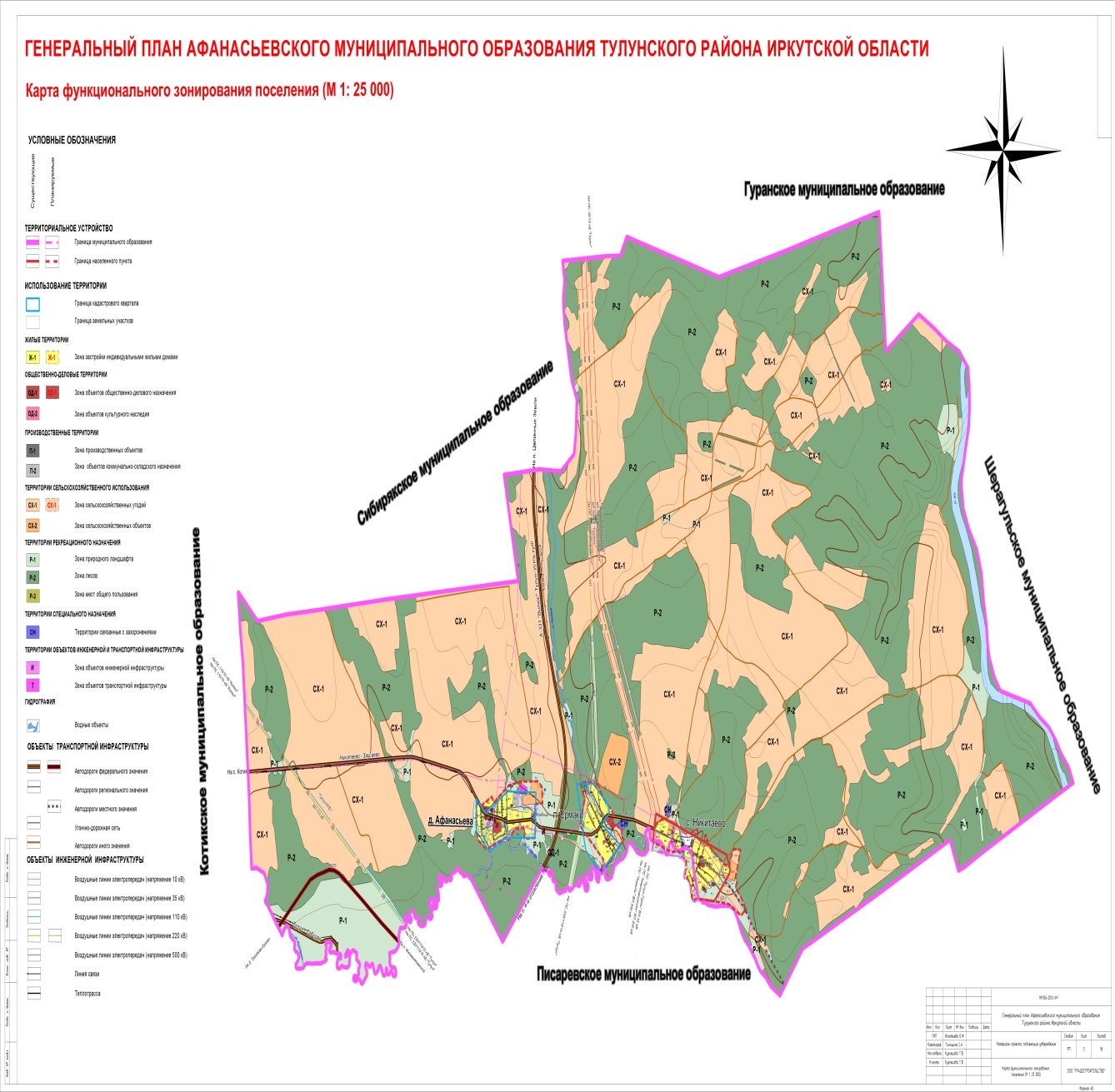 Хозяйственная сфера Афанасьевского сельского поселения представлена предприятием и организациями с различными направлениями деятельности: сфера материального производства представлена фермерскими хозяйствами: непроизводственная сфера деятельности охватывает здравоохранение, связь, торговлю, социальное обеспечение, образование, культуру.На территории Афанасьевского сельского поселения работают следующие предприятия и организации: ООО «Монолит», два КФХ, три детских садика, Афанасьевская средняя школа, Тулунский областной психоневрологический диспансер, Перерабатывающий сельскохозяйственный потребительский кооператив  «Спутник», МКУК «Культурно - досуговый центр д.Афанасьева», ООО «Теплосервис» котельная д. Афанасьева, Филиал почта России, пять магазинов.2.2. Характеристика деятельности в сфере транспорта, оценка транспортного спроса.Транспортно-экономические связи Афанасьевского сельского поселения осуществляются только автомобильным видом транспорта. Транспортные предприятия на территории поселения отсутствуют. Основным видом пассажирского транспорта поселения является автобусное сообщение. На территории поселения действуют два пассажирских автотранспортных маршрута. Большинство передвижений в поселении приходится на личный транспорт и пешеходные сообщения. В основе оценки транспортного спроса лежит анализ передвижения населения к объектам тяготения.Можно выделить основные группы объектов тяготения:-объекты социально сферы; - объекты трудовой деятельности,- узловые объекты транспортной инфраструктуры.2.3. Характеристика функционирования и показатели работы транспортной инфраструктуры по видам транспорта.Автомобилизация поселения 147 единицы/1000человек в 2015году. Грузовой транспорт в основном представлен тяжелой автомобильной техникой занятой в ООО «Монолит». В основе формирования улично-дорожной сети населенного пункта лежат: основная улица, второстепенные улицы, проезды, въезды, хозяйственные проезды.2.4. Характеристика сети дорог поселения, параметры дорожного движения, оценка качества содержания дорог.Дорожно-транспортная сеть поселения состоит из дорог V категории, предназначенных не для скоростного движения. Большинство дорог общего пользования местного значения имеют гравийное и асфальтированное покрытие. Проверка качества содержания дорог по согласованному графику, в соответствии с установленными критериями.Афанасьевское сельское поселение обладает достаточно развитой автомобильной транспортной сетью и находится недалеко от города  Тулуна. Строительства новых автомобильных дорог не производилось более 10 лет. Сохранение автодорожной инфраструктуры осуществлялось только за счет ремонта автодорог с твердым покрытием и автодорог с гравийным покрытием. В условиях ограниченного финансирования дорожных работ с каждым годом увеличивается протяженность дорог требующих ремонта.Общая протяжённость дорожной сети составляет 17800 км. Часть автодорог требует ямочного ремонта, асфальтового покрытия и отсыпки. Характеристика автомобильных дорог дана в таблице 1.Таблица 1. Характеристика автомобильных дорог2.5. Анализ состава парка транспортных средств и уровня автомобилизации сельского поселения, обеспеченность парковками (парковочными местами).                                            Автомобильный парк администрации сельского поселения состоит из легкового автомобиля ВАЗ 210053. За период 2013-2015 годы отмечается рост транспортных средств рост и уровня автомобилизации населения. Хранение транспортных средств осуществляется на придомовых территориях и авто гаражах принадлежащих собственникам.Оценка уровня автомобилизации населения на территории Афанасьевского сельского поселения2.6. Характеристика работы транспортных средств общего пользования, включая анализ пассажиропотока.Передвижение по территории населенного пункта сельского поселения осуществляется с использованием личного транспорта либо в пешем порядке. Автобусное движение между населенным пунктом и городом организовано в соответствии с расписанием. 2.7. Характеристика пешеходного и велосипедного передвижения.Для передвижения пешеходов предусмотрены. В местах пересечения тротуаров с проезжей частью оборудованы нерегулируемые пешеходные переходы. Специализированные дорожки для велосипедного передвижения на территории поселения не предусмотрены. Движение велосипедистов осуществляется в соответствии с требованиями ПДД по дорогам общего пользования. 2.8. Характеристика движения грузовых транспортных средств. Транспортных организаций осуществляющих грузовые перевозки на территории сельского поселения не имеется. 2.9. Анализ уровня безопасности дорожного движения.Транспорт является источником опасности не только для пассажиров, но и для населения, проживающего в зонах транспортных автомагистралей, железнодорожных путей, поскольку по ним транспортируются легковоспламеняющиеся, химические, горючие, взрывоопасные и другие вещества. Аварии на автомобильном транспорте при перевозке опасных грузов с выбросом (выливом) опасных химических веществ, взрывом горючих жидкостей и сжиженных газов возможны. Из всех источников опасности на автомобильном транспорте большую угрозу для населения представляют дорожно-транспортные происшествия. Основная часть происшествий происходит из-за нарушения правил дорожного движения, превышения скоростного режима и неудовлетворительного качества дорожных покрытий.Крупными авариями на автотранспорте могут быть дорожно-транспортные аварии с участием пассажирских автобусов и частных автомашин с числом пострадавших и погибших 5 человек.Ситуация, связанная с аварийностью на транспорте, неизменно сохраняет актуальность в связи с несоответствием дорожно-транспортной инфраструктуры потребностям участников дорожного движения, их низкой дисциплиной, а также недостаточной эффективности, функционирования системы обеспечения безопасности дорожного движения. В настоящее время решение проблемы обеспечения безопасности дорожного движения является одной из важнейших задач. По итогам 2015 года на территории Афанасьевского сельского поселения не зарегистрировано. Для эффективного решения проблем, связанных с дорожно-транспортной аварийностью, непрерывно обеспечивать системный подход к реализации мероприятий по повышению безопасности дорожного движения.Таблица 2. Оценка дорожной ситуации2.10. Оценка уровня негативного воздействия транспортной инфраструктуры на окружающую среду, безопасность и здоровье человека.Рассмотрим характерные факторы, неблагоприятно влияющие на окружающую среду и здоровье.Загрязнение атмосферы. Выброс в воздух дыма и газообразных загрязняющих веществ (диоксид азота и серы, озон) приводят не только к загрязнению атмосферы, но и к вредным проявлениям для здоровья, особенно к респираторным  аллергическим заболеваниям.Воздействие шума. Приблизительно 30% населения России подвергается воздействию шума от автомобильного транспорта с уровнем выше 55дБ. Это приводит к росту сердечнососудистых и эндокринных заболеваний. Воздействие шума влияет на познавательные способности людей, вызывает раздражительность.Учитывая сложившуюся планировочную структуру сельского поселения и характер дорожно-транспортной сети, отсутствие дорог с интенсивным движением в районах жилой застройки, можно сделать вывод о сравнительно благополучной экологической ситуации в части воздействия транспортной инфраструктуры на окружающую среду, безопасность и здоровье человека.2.11. Характеристика существующих условий и перспектив развития и размещения транспортной инфраструктуры поселения.Технико-экономические показатели генерального плана Афанасьевского сельского поселения2.12. Оценка нормативно-правовой базы, необходимой для функционирования и развития транспортной системы поселения.Основными документами, определяющими порядок функционирования и развития транспортной инфраструктуры являются:1. Градостроительный кодекс РФ от 29.12.2004г. №190-ФЗ (ред. от 30.12.2015г.);2. Федеральный закон от 08.11.2007г. №257-ФЗ (ред. от 15.02.2016г) «Об автомобильных дорогах и о дорожной деятельности в РФ и о внесении изменений в отдельные законодательные акты Российской Федерации»;3. Федеральный закон от 10.12.1995г. №196-ФЗ (ред. от 28.11.2015г.) «О безопасности дорожного движения»;4. Постановление Правительства РФ от 23.10.1993г. №1090 (ред. от 21.01.2016г) «О правилах дорожного движения»;5. Постановление Правительства РФ от 25.12.2015г. №1440 «Об утверждении требований к программам комплексного развития транспортной инфраструктуры поселений, городских округов»;6. Генеральный план Афанасьевского сельского поселения, утвержден решением собрания депутатов Афанасьевского муниципального образования от 27.12.2013г. № 22-РД;Нормативно-правовая база необходимая для функционирования и развития транспортной инфраструктуры сформирована.Прогноз транспортного спроса, изменение объемов и характера передвижения населения и перевозок грузов на территории поселения.3.1. Прогноз социально-экономического и градостроительного развития поселения.В период реализации программы прогнозируется тенденция небольшого роста численности населения, обусловленная созданием комфортных социальных условий для проживания граждан, в том числе молодых семей, что в свою очередь будет способствовать восстановлению процессов естественного прироста населения.На территории Афанасьевского сельского поселения расположены три населенных пункта, в которых проживают 1251 человека, в том числе: трудоспособного возраста – 798 человек, дети до 18-летнего возраста – 431человек.Динамика роста населения приведена в таблице 3.Таблица 3.Динамика роста населенияПричинами роста численности населения являются многие факторы, в том числе положительные  показатели миграционного прироста, удобное расположение вблизи центра.Из большего числа нормативных критериев (обеспеченность школой, детским дошкольным учреждением, инженерными сетями, дорогами и др.) наиболее приоритетным является обеспеченность жителей жильём, состоянием дорог.Общая жилая площадь в Афанасьевском сельском поселении составляет 21881м2, ветхого жилья нет. В настоящее время обеспеченность общей площадью по Афанасьевском сельскому поселению  равен  18м2/чел.Население Афанасьевского сельского поселения, в основном, имеет благоприятные условия проживания по параметрам жилищной обеспеченности. Поэтому приоритетной задачей жилищного строительства на расчетный срок является создание комфортных условий с точки зрения обеспеченности современным инженерным оборудованием.В концепции территориального планирования Афанасьевского  сельского поселения предусмотрено увеличение обеспеченности общей площади на 1-ую очередь строительства до 20 м2 на одного жителя.Решение этих задач возможно при увеличении объёмов строительства жилья за счёт всех источников финансирования. Всё это потребует большой работы по привлечению инвесторов к реализации этой программы.ТЕХНИКО-ЭКОНОМИЧЕСКИЕ ПОКАЗАТЕЛИ ГЕНЕРАЛЬНОГО ПЛАНААФАНАСЬЕВСКОГО СЕЛЬСКОГО ПОСЕЛЕНИЯ3.2. Прогноз транспортного спроса поселения, объемов и характера передвижения населения и перевозок грузов по видам транспорта, имеющегося на территории поселения. С учетом сложившейся экономической ситуации, характер и объемы передвижения населения и перевозки грузов практически не изменяются.3.3. Прогноз развития транспортно инфраструктуры по видам транспорта.В период реализации Программы транспортная инфраструктура по видам транспорта не перетерпит существенных изменений. Основным видом транспорта остается автомобильный. Транспортная связь с районным, областным и населенными пунктами будет осуществляться общественным транспортом (автобусное сообщение), внутри населенных пунктов личным транспортом и пешеходное сообщение. Для целей обслуживания действующих производственных предприятий сохраняется использование грузового транспорта.3.4. Прогноз развития дорожной сети поселения.Основными направлениями развития  дорожной сети поселения в период реализации Программы будет являться сохранение протяженности, соответствующим нормативным требованиям, автомобильных дорог общего пользования за счет ремонта и капитального ремонта автомобильных дорог, поддержание автомобильных дорог на уровне соответствующем категории дороги, путем нормативного содержания дорог, повышения качества и безопасности дорожной сети.3.5. Прогноз уровня автомобилизации, параметров дорожного движения.При сохранившейся тенденции к увеличению уровня автомобилизации населения, с учетом прогнозируемого увеличения количества транспортных средств, без изменения пропускной способности дорог, предполагается повышение интенсивности движения по основным направлениям к объектам тяготения.Прогноз изменения уровня автомобилизации и количества автомобилей у населения на территории Афанасьевского сельского поселения3.6. Прогноз показателей безопасности дорожного движения. Предполагается незначительный рост аварийности. Это связано с увеличением парка автотранспортных средств и неисполнением участниками дорожного движения правил дорожного движения.Факторами, влияющими на снижение аварийности станут обеспечение контроля за выполнением мероприятий по обеспечению безопасности дорожного движения, развитие систем видеофиксации нарушений правил дорожного движения, развитие целевой системы воспитания и обучения детей безопасному поведению на улицах и дорогах, проведение разъяснительной и предупредительно-профилактической работы среди населения по вопросам обеспечения безопасности дорожного движения с использованием СМИ.3.7. Прогноз негативного воздействия транспортной инфраструктуры на окружающую среду и здоровье человека.В период действия Программы, не предполагается изменения центров транспортного тяготения, структуры, маршрутов и объемов грузовых и пассажирских перевозок. Причиной увеличения негативного воздействия на окружающую среду и здоровье населения, станет рост автомобилизации населения в совокупности с ростом его численности в связи с чем, усилится загрязнение атмосферы выбросами в воздух дыма и газообразных загрязняющих веществ и увеличением воздействия шума на здоровье человека.4. Принципиальные варианты развития транспортной инфраструктуры и их укрупненную оценку по целевым показателям (индикаторам) развития транспортной инфраструктуры с последующим выбором предлагаемого к реализации варианта.Автомобильные дороги подвержены влиянию природной окружающей среды, хозяйственной деятельности человека и постоянному воздействию транспортных средств, в результате чего меняется технико - эксплутационное состояние дорог. Состояние сети дорог определяется своевременностью, полнотой и качеством выполнения работ по содержанию, ремонту капитальному ремонту и зависит напрямую от объемов финансирования. В условиях, когда объем инвестиций в дорожной комплекс является явно недостаточным, а рост уровня автомобилизации значительно опережает темпы роста развития дорожной инфраструктуры на первый план выходят работы по содержанию и эксплуатации дорог. Поэтому в Программе выбирается вариант качественного содержания и капитального ремонта дорог.Перечень мероприятий (инвестиционных проектов) по проектированию, строительству, реконструкции объектов транспортной инфраструктуры.5.1.С учетом сложившейся экономической ситуацией, мероприятия по развитию транспортной инфраструктуры по видам транспорта, по развитию транспорта общего пользования, созданию транспортно-пересадочных узлов, по развитию инфраструктуры для легкового автомобильного транспорта, включая развитие единого парковочного пространства, по развитию пешеходного и велосипедного передвижения, по развитию инфраструктуры для грузового транспорта, транспортных средств коммунальных и дорожных служб в период реализации Программы не предусматриваются.5.2 Мероприятия по развитию сети дорог поселения.В целях повышения качественного уровня дорожной сети сельского поселения, снижения уровня аварийности, связанной с состоянием дорожного покрытия и доступности к центрам тяготения и территориям перспективной застройки предлагается в период действия Программы реализовать следующий комплекс мероприятий по развитию дорог поселения:ПЕРЕЧЕНЬпрограммных мероприятий Программы комплексного развития систем транспортной инфраструктуры на территории Афанасьевского сельского поселения на 2016 – 2025 годы6. Предложения по инвестиционным преобразованиям, совершенствованию правового и информационного обеспечения деятельности в сфере проектирования, строительства, реконструкции объектов транспортной инфраструктуры на территории поселения.В рамках реализации настоящей Программы не предполагается проведение институциональных преобразований, структуры управления и взаимосвязей при осуществлении деятельности в сфере проектирования, строительства и реконструкции объектов транспортной инфраструктуры. Нормативно-правовая база для Программы сформирована и не изменяется.Наименование программыПрограмма «комплексного развития систем транспортной инфраструктуры на территории Афанасьевского сельского поселения на 2016-2025 годы (далее–Программа)Основания для разработки программыФедеральный закон от 29.12.2014 N 456-ФЗ "О внесении изменений в Градостроительный кодекс Российской Федерации и отдельные законодательные акты Российской Федерации", Федеральный закон от 06 октября 2003 года № 131-ФЗ «Об общих принципах организации местного самоуправления в Российской Федерации»,  Постановление Правительства РФ от 1 октября 2015 г. N 1050 "Об утверждении требований к программам комплексного развития социальной инфраструктуры поселений, городских округов», Устав Афанасьевского сельского поселения, Постановление администрации Афанасьевского сельского поселения от«  »   2016 г.№ «О разработке программы комплексного развития транспортной инфраструктуры Афанасьевского сельского поселения», Генеральный план Афанасьевского сельского поселения.ЗаказчикпрограммыАдминистрация  Афанасьевского сельского поселения,     адрес: 665229 Иркутская  обл. Тулунский  р-н, д. Афанасьева, ул. Ленина,  4аИсполнители программыСпециалист администрации Афанасьевского  сельского  поселения Цель программыКомплексное развитие транспортной инфраструктуры Афанасьевского сельского поселенияЗадачи программы-безопасность, качество  и эффективность транспортного обслуживания населения, юридических лиц и индивидуальных предпринимателей сельского поселения;                                                                          -доступность объектов транспортной инфраструктуры  для населения и субъектов экономической деятельности в соответствии с нормативами градостроительного проектирования сельского поселения;                                                                                          -эффективность функционирования действующей транспортной инфраструктуры.Целевые показатели (индикаторы) программы-снижение удельного веса дорог, нуждающихся в капитальном ремонте (реконструкции);                                   -увеличение протяженности дорог с твердым покрытием;-достижение расчетного уровня обеспеченности населения услугами транспортной инфраструктуры. Сроки и этапы реализации программы2016–2025 годыУкрупненное описание запланированных мероприятий программы-разработка проектно-сметной документации;                                           -реконструкция существующих дорог;                                                 -ремонт и капитальный ремонт дорог.                                                                           Объемы и источники финансирования программы                                     Источники финансирования:-средства местного бюджета:2016г–888,8тыс. руб.2017г–00,02018г-450,02019г–200,02020г-100,02021г-100,002022г–100.002023г-100,002024г-100,002025г-100,00 Средства местного бюджета на 2017-2025 годы уточняются при формировании бюджета на очередной финансовый год.Ожидаемые результаты реализации Программы-повышение качества, эффективности и доступности транспортного обслуживания населения и субъектов экономической деятельности сельского поселения;                                    -обеспечение надежности и безопасности системы транспортной инфраструктуры.№п/пНаименование автомобильной дорогиТех.КатПротяж.мВ том числе по типу покрытия, мет.В том числе по типу покрытия, мет.В том числе по типу покрытия, мет.В том числе по типу покрытия, мет.В том числе по типу покрытия, мет.№п/пНаименование автомобильной дорогиТех.КатПротяж.мГравпок.Асфальт/бетонПереходПереходГрунтов.Дороги местного значения1д.Афанасьева въезд в село ул. Ленина от дома №47, до ул.Советская дом №2V2100-2100---2д.Афанасьева, ул. Гайдара от дома №7 ул. Ленина до дома №7 ул. ГайдараV14001400----3д.Афанасьева, ул. Молодежная от дома №2 ул. Молодежная до дома №13 ул. МолодежнаяV580-580---4д.Афанасьева, ул. Пионерская от пекарни №2»а» до дома №15 ул. ПионерскаяV980980----5д.Афанасьева, ул. Полевая от центральной дороги до дома №5 ул. ПолеваяV660-660---6д.Афанасьева, ул. Складская от магазина №17 ул. Ленина до склада №17 ООО «Монолит»V18001800----7д.Афанасьева, ул. Советская от дома №2 ул. Советская до дома №18 ул. СоветскаяV750-750---8д.Афанасьева, ул. Школьная от центральной дороги ул. Ленина до дома №4 ул. ШкольнаяV650650----9п.Ермаки ул. Новостроек от водокачки №2 до дома №6 ул. НовостроекV850-850---10п.Ермаки пер. Ручейный от центральной дороги до дома №15 пер. РучейныйV680-680---11п.Ермаки ул.Трактовая от дома №1 ул. Трактовая до дома №41 ул. ТрактоваяV1650-1650---12п.Ермаки пер. Трактовый от клуба до дома №15 пер. ТрактовыйV950950----13с. Никитаево ул. Бакировка от дома №1 ул. Бакировка до дома №19 ул. Бакировка V650650----14с. Никитаево ул.Кировская от дома №2 ул. Кировская до дома №78 ул. КировскаяV21002100----15с. Никитаево ул. Порогская от дома №2 ул. Порогская до дома №17 ул. ПорогскаяV11001100----16с. Никитаево ул.Лесная от фельдшерского пункта до дома №4 ул.Лесная V420420----с. Никитаево ул. Школьная от дома №1 ул. Школьная до дома №4 ул. БакировкаV480480----Итого дорог местного значения17800105307270---№Показатели2013 год (факт)2014год (факт)2015 год (факт)1Общая численность населения, тыс. чел.1218122212332Количество автомобилей у населения, ед.1391421473Уровень автомобилизации населения, ед./1000 чел.115117120№п/пПараметрыГодГодГод№п/пПараметры2013201420151Количество аварий 0002Количество зарегистрированных транспортных средств139142147ПоказателиЕдиница измеренияСовременное состояние Первая очередь строительстваРасчётный срокТранспортная инфраструктураТранспортная инфраструктураТранспортная инфраструктураТранспортная инфраструктураТранспортная инфраструктураПротяженность дорог, в том числе:м29800-29800-общего пользования муниципального значениям17,800-17,800-общего пользования областного значенм9,000-9,000-общего пользования федерального значениям3,000-3,000№п/пНаименование20122013201420151256781.Число родившихся201916182.Число родившихся на 100 чел.0,200,190,160,183.Число умерших161516144.Число умерших на 100 чел.0,160,150,160,145.Естественный прирост+4+40+4№пп/пПоказателиЕдиница измеренияСовременное состояние на 2015г.Первая очередь строитель-стваРасчетный срок1234561Территорияга  31167    31167    3116711Общая площадь земель сельского поселения в установленных границахга  255,16255,16255,16112Населениечел21Численность населения с учетом подчиненных административно –территориальных образованийчел.1251125112513Объекты социального и культурно-бытового обслуживания населения31Детские дошкольные учреждениямест9050050032Общеобразовательные школыучащихся19543643633Амбулаторияпосещений в смену/чел.17,5/121/123/134Предприятия розничной торговли (частные)кв.м60860860835Учреждения культуры и искусствапосадочных мест22424424436Физкультурно-спортивные сооруженияштСпортзалСпортзалСпортзал37Прочие объекты социального и культурно-бытового обслуживания населения   37-Предприятие общественного питания(школа)мест-  - -37-библиотекашт11137-почташт1114Транспортная инфраструктура41Протяженность дорогм30806308063080641-общего пользования муниципального значениякм17,80017,80017,8005Инженерная инфраструктура и благоустройство территории51Водоснабжение:51.1Водопотребление,  всегов том числе:Тыс. куб м/сут.0,190,190,2651.1-на хозяйственно-питьевые нуждыТыс.куб м/сут.0,18 0,180,2551.1-на производственные нуждыТыс.куб м/сут.0,010,010,0151.2Производительность подземных водозаборных сооружений(исключая колодцы)куб.м/сутНет данных51.3Среднесуточное водопотребление на 1чел.л/сут.на чел.20020020052Канализациям---52.1Общее поступление сточных вод, всегов том числе:Тыс. куб м/сут.---52.1-хозяйственно-бытовые сточные водыТыс.куб м/сут.---52.1-производственные сточные водыкуб м/сут.---52.2Производительность очистных сооружений канализации:куб м/сут--  - 53Электроснабжение, протяженность сетей 10кВкм29,44553.1Потребность электроэнергии, всегоТыс.кВт ч/год1328,81328,81802,2 53.2Потребление электроэнергии на 1чел. в годкВт ч/час-0,270,3154Теплоснабжение54.1Протяженность сетейм1150-1150№Показатели2016 год (прогноз)2017 год (прогноз)2018 год (прогноз)2019 год (прогноз)2020 год (прогноз)1Общая численность населения, тыс. чел.125112601265127012752Количество автомобилей у населения, ед.1471501551631653Уровень автомобилизации населения, ед./1000 чел.118119123129130№п/пНаименование программыСроки реализацииОбъем финансирования, тыс. руб.Ответственный за реализацию мероприятияд.Афанасьева въезд в село ул. Ленина от дома №47, до ул.Советская дом №22016администрация сельского поселенияд.Афанасьева, ул. Советская от дома №2 ул. Советская до дома №18 ул. Советская2016администрация сельского поселенияс. Никитаево ул.Кировская от дома №2 ул. Кировская до ФАП ул. Кировская2016администрация сельского поселенияд.Афанасьева, ул. Гайдара от дома №7 ул. Ленина до дома №7 ул. Гайдара2018300администрация сельского поселенияд.Афанасьева, ул. Складская от магазина №17 ул. Ленина до склада №17 ООО «Монолит»2018150администрация сельского поселенияд.Афанасьева, ул. Пионерская от пекарни №2»а» до дома №15 ул. Пионерская201950администрация сельского поселенияд.Афанасьева, ул. Полевая от центральной дороги до дома №5 ул. Полевая201950администрация сельского поселенияд.Афанасьева, ул. Школьная от центральной дороги ул. Ленина до дома №4 ул. Школьная2019100администрация сельского поселения д.Афанасьева, ул. Советская от дома №2 ул. Советская до дома №18 ул. Советская2020100администрация сельского поселенияп.Ермаки ул. Новостроек от водокачки №2 до дома №6 ул. Новостроек2021100администрация сельского поселения п.Ермаки пер. Ручейный от центральной дороги до дома №15 пер. Ручейный2021100администрация сельского поселения п.Ермаки ул.Трактовая от дома №1 ул. Трактовая до дома №41 ул. Трактовая2021100администрация сельского поселения п.Ермаки пер. Трактовый от клуба до дома №15 пер. Трактовый2022100администрация сельского поселения с. Никитаево ул. Бакировка от дома №1 ул. Бакировка до дома №19 ул. Бакировка 2018100администрация сельского поселения с. Никитаево ул.Кировская от дома №2 ул. Кировская до дома №78 ул. Кировская2018100администрация сельского поселения  с. Никитаево ул. Порогская от дома №2 ул. Порогская до дома №17 ул. Порогская2018100администрация сельского поселенияс. Никитаево ул.Лесная от фельдшерского пункта до дома №4 ул.Лесная 2023100администрация сельского поселенияс. Никитаево ул. Школьная от дома №1 ул. Школьная до дома №4 ул. Бакировка2017100администрация сельского поселенияд.Афанасьева въезд в село ул. Ленина от дома №47, до ул.Советская дом №22024100администрация сельского поселенияд.Афанасьева, ул. Гайдара от дома №7 ул. Ленина до дома №7 ул. Гайдара2025100администрация сельского поселения